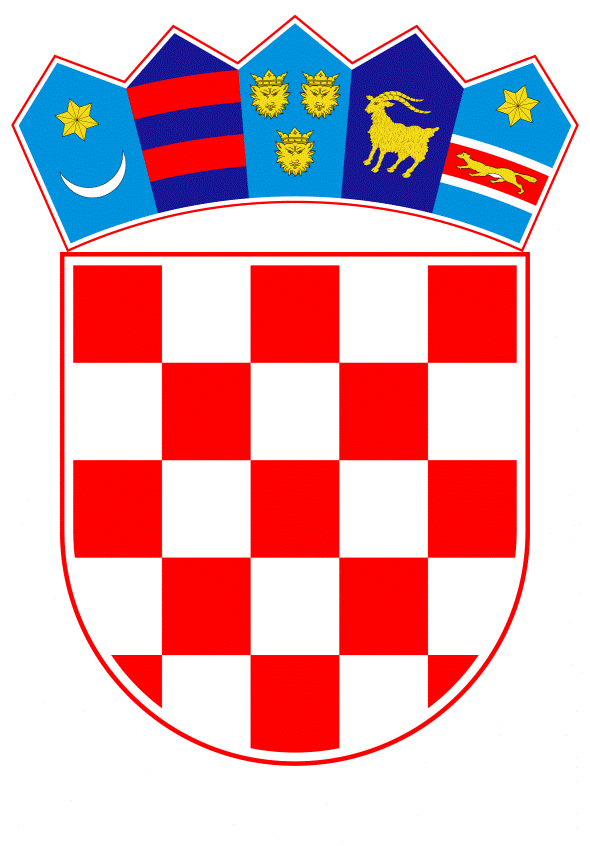 VLADA REPUBLIKE HRVATSKEZagreb, 4. studenoga 2022.______________________________________________________________________________________________________________________________________________________________________________________________________________________________Na temelju članka 31. stavka 2. Zakona o Vladi Republike Hrvatske (Narodne novine, br. 150/11, 119/14, 93/16 i 116/18), a u vezi s člankom 74. stavkom 1. Zakona o pomorskom dobru i morskim lukama (Narodne novine, br. 158/03, 100/04 – Zakon o izmjenama i dopunama Zakona o gradnji, 141/06, 38/09, 123/11-Odluka Ustavnog suda Republike Hrvatske, 56/16 i 98/19), Vlada Republike Hrvatske je na sjednici održanoj ___________________ 2022. godine donijelaODLUKU O DAVANJU SUGLASNOSTI NA ODLUKU ŽUPANIJSKE SKUPŠTINEPRIMORSKO-GORANSKE ŽUPANIJE O IZMJENI ODLUKEO UTVRĐIVANJU LUČKOG PODRUČJA U LUKAMA OTVORENIM ZA JAVNI PROMET ŽUPANIJSKOG I LOKALNOG ZNAČAJA NA PODRUČJU PRIMORSKO-GORANSKE ŽUPANIJE I.Daje se suglasnost na Odluku o izmjeni Odluke o utvrđivanju lučkog područja u lukama otvorenim za javni promet županijskog i lokalnog značaja na području Primorsko-goranske županije, klase: 024-04/22-01/3, urbroja: 2170-01-01/5-22-15, koju je donijela Županijska skupština Primorsko-goranske županije na sjednici održanoj 5. svibnja 2022. godine, a kojom se proširuje obuhvat lučkog područja za luku Novi Vinodolski. II.Ova Odluka stupa na snagu danom donošenja, a objavit će se u Narodnim novinama.Klasa:Ur.broj:Zagreb,PREDSJEDNIKmr. sc. Andrej PlenkovićOBRAZLOŽENJETemeljem članka 74. stavaka 1. i 2.  Zakona o pomorskom dobru i morskim lukama („Narodne novine“, br. 158/03, 100/04, 141/06, 38/09, 123/11, 56/16 i 98/19), županijska skupština utvrđuje lučko područje za sve luke otvorene za javni promet županijskog i lokalnog značaja na svom području, u skladu s prostornim planovima i uz suglasnost Vlade Republike Hrvatske, a lučka uprava je dužna predložiti promjenu akta o lučkom području ako to zahtijevaju razvojni, gospodarski, administrativni ili drugi razlozi. Sukladno članku 20. stavcima 4. i 5. Pravilnika o kriterijima za određivanje namjene pojedinog dijela luke otvorene za javni promet županijskog i lokalnog značaja, načinu plaćanja veza, uvjetima korištenja, te određivanja maksimalne visine naknade i raspodjele prihoda („Narodne novine“, br. 94/07, 79/08, 114/12 i 47/13), sve lučke uprave koje upravljaju lukama otvorenim za javni promet od županijskog i lokalnog značaja dužne su izraditi cjelokupni prikaz obuhvata lučkog područja na digitalnom ortofoto planu (DOF) s uklopljenom kopijom katastarskog stanja, a sve na način da se obuhvate i sva područja koja se u stvarnosti koriste kao lučka područja, a izvan su lučkog sustava, te na tako izrađen prijedlog ishoditi potvrdu nadležnog upravnog tijela za provedbu dokumenata prostornoga uređenja da obuhvat lučkog područja nije u suprotnosti s dokumentima prostornoga uređenja i dostaviti osnivaču s prijedlogom za promjenom akta o lučkom području. Sukladno članku 2. stavku 1. točki 4. Zakona o pomorskom dobru i morskim lukama lučko područje luke obuhvaća jedan ili više morskih i kopnenih prostora (lučkih bazena) koji se koriste za obavljanje lučkih djelatnosti, a kojima upravlja lučka uprava, a granica lučkog područja je granica pomorskog dobra. Odlukom o utvrđivanju lučkog područja u lukama otvorenim za javni promet županijskog i lokalnog značaja na području Primorsko-goranske županije („Službene novine Primorsko-goranske županije“, broj 40/20 i 21/21) utvrđen je obuhvat lučkih područja luka otvorenih za javni promet županijskog i lokalnog značaja na području Primorsko-goranske županije prema nadležnim lučkim upravama koje njima upravljaju.Dana 5. svibnja 2022. godine Županijska skupština Primorsko-goranske županije na svojoj 9. sjednici donijela je Odluku o izmjeni Odluke o utvrđivanju lučkog područja u lukama otvorenim za javni promet županijskog i lokalnog značaja na području Primorsko-goranske županije (Klase: 024-04/22-01/3, Urbroj: 2170-01-01/5-22-15) i dopisom od dana 13. svibnja 2022. godine zatražila suglasnost Vlade Republike Hrvatske.Navedenom Odlukom proširuje se obuhvat lučkog područja luke Novi Vinodolski koje se sastoji od luke novi Vinodolski i bazena Suha Ričina u skladu s Prostornim planom uređenja Grada Novi Vinodolski („Služben novine Primorsko-goranske županije" broj 55/06, 23/1, 36/1, 1 /13, 19/13, 13/14, 16/14, 41/15, 18/17, 32/17) i Urbanističkim planom uređenja Naselja Novi Vinodolski („Službene novine Primorsko-goranske županije" 23/1, 36/1, 40/1, 19/13, 18/14, 21/16, 18/17, 19/18, 5/22), a kojima upravlja Županijska lučka uprava Novi Vinodolski.Površina lučkog područja luke Novi Vinodolski povećava se za 8.991 m2 (sa 36.334m2 na 45.325 m2) radi produženja glavnog lukobrana, dok se lučko područje bazena Suha Ričina povećava za 9.518 m2 (sa 4.216 m2 na 13.734 m2) radi obuhvaćanja u lučki sustav područja sjeverno od mosta koje se stvarno i  koristi za vezivanje plovila, a izvan je lučkog sustava, čime će se na prostoru bazena Suha Ričina dobiti ukupno cca 50 novih komunalnih vezova.  Sukladno točki V. Odluke o granici kopnenih voda i voda mora („Narodne novine“, br.  89/2010) lučko područje utvrđeno posebnim propisom može se izuzeti iz statusa javnog vodnog dobra. U odnosu na Novljansku Ričinu granicu čini most, dakle područje sjeverno od mosta će se uključiti u lučko područje bazena Suha Ričina. Slijedom navedenog, Ministarstvo mora, prometa i infrastrukture izradilo je Prijedlog odluke o davanju suglasnosti na Odluku Županijske skupštine Primorsko-goranske županije o izmjeni Odluke o utvrđivanju lučkog područja u lukama otvorenim za javni promet županijskog i lokalnog značaja na području Primorsko-goranske županije. Predlagatelj:Ministarstvo mora, prometa i infrastrukturePredmet:Prijedlog odluke o davanju suglasnosti na Odluku Županijske skupštine Primorsko-goranske županije o izmjeni Odluke o utvrđivanju lučkog područja u lukama otvorenim za javni promet županijskog i lokalnog značaja na području Primorsko-goranske županije